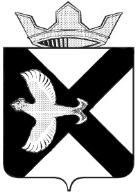 АДМИНИСТРАЦИЯ Муниципального  образования поселок  БоровскийПОСТАНОВЛЕНИЕ12 мая  2015 г.							                            № 138п.БоровскийТюменского муниципального районаВ соответствии со статьями 17  Федерального закона от 08 ноября 2007 года № 257-ФЗ «Об автомобильных дорогах и о дорожной деятельности в Российской Федерации и о внесении изменений в отдельные законодательные акты Российской Федерации»:1. Утвердить Порядок содержания автомобильных дорог местного значения муниципального образования поселок Боровский. 2. Обнародовать настоящее постановление на официальном сайте администрации  муниципального образования поселок Боровский.3. Настоящее Постановление вступает в силу с момента обнародования.Глава муниципального образования                                              С.В.СычеваПриложениек  постановлению администрациимуниципального образования поселок Боровскийот 12.05.2015 г. № 138ПОРЯДОК СОДЕРЖАНИЯ АВТОМОБИЛЬНЫХ ДОРОГМЕСТНОГО ЗНАЧЕНИЯ  МУНИЦИПАЛЬНОГО ОБРАЗОВАНИЯ ПОСЕЛОК БОРОВСКИЙГлава 1.  ОБЩИЕ ПОЛОЖЕНИЯПонятия, применяемые в настоящем ПорядкеВ настоящем Порядке используются следующие основные понятия:Автомобильная дорога - объект транспортной инфраструктуры, предназначенный для движения транспортных средств и включающий в себя земельные участки в границах полосы отвода автомобильной дороги и расположенные на них или под ними конструктивные элементы (дорожное полотно, дорожное покрытие и подобные элементы) и дорожные сооружения, являющиеся ее технологической частью, - защитные дорожные сооружения, искусственные дорожные сооружения, производственные объекты, элементы обустройства автомобильных дорог;Автомобильные дороги общего пользования местного значениямуниципального образования поселок Боровский - автомобильные дороги общего пользования в границах муниципального образования, за исключением автомобильных дорог общего пользования федерального, регионального или межмуниципального значения, частных автомобильных дорог;Дорожная деятельность - деятельность по проектированию, строительству, реконструкции, капитальному ремонту, ремонту и содержанию автомобильных дорог;Реконструкция автомобильной дороги - комплекс работ, при выполнении которых осуществляется изменение параметров автомобильной дороги, ее участков, ведущее к изменению класса и (или) категории автомобильной дороги либо влекущее за собой изменение границы полосы отвода автомобильной дороги;Содержание автомобильной дороги - комплекс работ по поддержанию надлежащего технического состояния автомобильной дороги, оценке ее технического состояния, а также по организации и обеспечению безопасности дорожного движения.2. Предмет регулирования настоящего Порядка2.1. Настоящий Порядок определяет планирование проведения работ по содержанию автомобильных дорог общего пользования  муниципального образования поселок Боровский (далее - автомобильные дороги), включенных в перечень автомобильных дорог общего пользования местного значения муниципального образования  (далее - Перечень автомобильных дорог местного значения), утвержденный распоряжением  администрации муниципального образования поселок Боровский.2.2. Мероприятия по содержанию автомобильных дорог, вновь построенных в границах муниципального образования поселок Боровский, осуществляются после внесения дороги в соответствующий Перечень автомобильных дорог местного значения.2.3. Настоящий Порядок не определяет порядок проведения капитального ремонта автомобильных дорог, осуществляемого в соответствии с Градостроительным кодексом Российской Федерации, Федеральным законом "Об автомобильных дорогах и о дорожной деятельности в Российской Федерации и о внесении изменений в отдельные законодательные акты Российской Федерации".3. Цели содержания автомобильных дорог:- поддержание бесперебойного движения транспортных средств по автомобильным дорогам;- поддержание безопасных условий движения транспортных средств по автомобильным дорогам;- обеспечение сохранности автомобильных дорог.4. Мероприятия по организации и проведению работ по содержанию автомобильных дорог. Организация и проведение работ по содержанию автомобильных дорог включают в себя следующие мероприятия:1) оценку технического состояния автомобильных дорог;2) разработку проектов работ по содержанию автомобильных дорог и (или) сметных расчетов стоимости работ по содержанию автомобильных дорог (далее - проекты и (или) сметные расчеты по содержанию автомобильных дорог);3) проведение работ по содержанию автомобильных дорог;4) приемку работ по содержанию автомобильных дорог.5. Расчет ассигнований, необходимый для проведения работ по содержанию автомобильных дорогНа основании нормативов финансовых затрат на содержание дорог местного значения и правил расчета размера ассигнований, направляемых на содержание дорог местного значения, с учетом утвержденного Плана проведения работ осуществляется расчет ассигнований, необходимых для содержания автомобильных дорог и планирования в бюджете муниципального образования поселок Боровский.Глава 2. ПЛАНИРОВАНИЕ РАБОТ ПО СОДЕРЖАНИЮ АВТОМОБИЛЬНЫХ ДОРОГ6. Оценка технического состояния автомобильных дорог6.1. В целях организации планирования работ по содержанию, а также в целях определения соответствия транспортно-эксплуатационных характеристик автомобильных дорог требованиям технических регламентов администрация обеспечивает проведение оценки технического состояния автомобильных дорог в соответствии с Порядком проведения оценки технического состояния автомобильных дорог, установленным Приказом Министерства транспорта Российской Федерации от 27.08.2009 N 150.6.2. Оценка технического состояния автомобильных дорог проводится ответственным должностным лицом, назначаемым главой муниципального образования, и в обязательном порядке проводится не реже одного раза в год: в весенний период (для установления технического состояния автомобильных дорог после таяния снега в целях корректировки плана проведения работ по содержанию в текущем году)6.3. Основанием для проведения ремонта автомобильных дорог является несоответствие транспортно - эксплуатационных характеристик автомобильных дорог требованиям технических регламентов.7. Формирование плана разработки проектов и (или) сметных расчетов7.1. По результатам оценки технического состояния автомобильных дорог специалист администрации формирует сметные расчеты по содержанию автомобильных дорог.7.2. На основании сметных расчётов осуществляется администрацией муниципального образования поселок Боровский формирование ежегодных планов проведения работ по содержанию автомобильных дорог.Указанные планы утверждаются главой муниципального образования в пределах доведённых администрацией муниципального района лимитов бюджетных обязательств.7.3. При разработке сметных расчетов по содержанию автомобильных дорог должны учитываться следующие приоритеты:1) проведение работ, влияющих на безопасность дорожного движения, в том числе восстановление и замена элементов удерживающих ограждений, светофорных объектов, дорожных знаков, уборка посторонних предметов с проезжей части, уборка снега и борьба с зимней скользкостью, ямочный ремонт покрытий;2) проведение работ, влияющих на срок службы элементов автомобильной дороги и входящих в ее состав дорожных сооружений, в том числе восстановление обочин, откосов земляного полотна, элементов водоотвода, приведение полосы отвода автомобильной дороги в нормативное состояние.8. Заключение муниципальных контрактов и сроки проведения работ по содержанию автомобильных дорог8.1. Работы по содержанию автомобильных дорог осуществляются подрядными организациями на основании заключаемых муниципальных контрактов в соответствии с действующим законодательством по итогам проведения торгов (конкурсов, аукционов) или без торгов.8.2. Проведение торгов должно осуществляться при условии обеспечения лимитами бюджетных обязательств и в сроки, позволяющие проведение своевременно работ по содержанию и ремонту автомобильных дорог.Глава 3. ПОРЯДОК СОДЕРЖАНИЯ АВТОМОБИЛЬНЫХ ДОРОГ МЕСТНОГО ЗНАЧЕНИЯ.9. Цели и задачи содержания автомобильных дорог9.1. Содержание автомобильных дорог осуществляется в соответствии с требованиями технических регламентов в целях поддержания бесперебойного движения транспортных средств по автомобильным дорогам и безопасных условий такого движения, а также обеспечения сохранности автомобильных дорог.9.2. Основной задачей содержания дорог является осуществление в течение всего года (с учетом сезона) комплекса профилактических работ по уходу за дорогами, дорожными сооружениями, а также устранение незначительных деформаций и повреждений конструктивных элементов дорог и дорожных сооружений, в результате которых поддерживается требуемое транспортно-эксплуатационное состояние дорог и дорожных сооружений.10. Виды работ и мероприятия по содержанию автомобильных дорог10.1. Мероприятия по содержанию автомобильных дорог организуются и осуществляются с учетом двух временных периодов: весенне-летне-осеннего и зимнего администрацией муниципального образования поселок Боровский на основании заключаемых муниципальных контрактов в соответствии с действующим федеральным законодательством в пределах лимитов бюджетных обязательств.В весенне-летне-осенний период, осуществляются работы, связанные с уходом и устранением незначительных деформаций на проезжей части, земляном полотне, элементах обустройства, полосе отвода дороги.В зимний период проводят комплекс мероприятий по обеспечению бесперебойного и безопасного движения на автомобильных дорогах в зимнее время, включая очистку дороги от снега, защиту дорог от снежных заносов и борьбу с зимней скользкостью.10.2. Состав и виды работ по содержанию автомобильных дорог определяются в соответствии с Классификацией работ по капитальному ремонту, ремонту и содержанию автомобильных дорог общего пользования и искусственных сооружений на них, утвержденной Приказом Министерства транспорта Российской от 16.11.2012 N 402 "Об утверждении Классификации работ по капитальному ремонту, ремонту и содержанию автомобильных дорог"11. Подготовительные мероприятия к выполнению работ по содержанию автомобильных дорог:11.1. Организации, осуществляющие работы в соответствии с заключаемыми муниципальными контрактами по содержанию автомобильных дорог, перед проведением соответствующих работ принимают меры к обеспечению безопасности для водителей, пассажиров транспортных средств и пешеходов на участке дороги, на котором планируется выполнение работ по содержанию, путем установки соответствующих дорожных знаков или иными техническими средствами организации дорожного движения, а также распорядительно -регулировочными действиями.12. Проведение работ по содержанию автомобильной дороги12.1. Проведение работ по содержанию автомобильной дороги осуществляется организациями в соответствии со сметным расчетом, планом проведения работ.Работы по содержанию автомобильных дорог осуществляются в соответствии с требованиями технических регламентов, санитарными нормами и правилами, методическими рекомендациями, установленными уполномоченными федеральными органами.13. Приемка результатов выполненных работ по содержанию автомобильных дорог13.1. Приемка результатов выполненных работ по содержанию автомобильных дорог осуществляется администрацией муниципального образования  поселок Боровский в соответствии с условиями заключенного контракта на их выполнение путем оценки уровня содержания автомобильных дорог, проводимой в соответствии с порядком, утвержденным Приказом Министерства транспорта Российской Федерации от 27.08.2009 N 150.13.2. В приемке результатов выполненных работ принимают участие заказчик, организации, осуществившие работы по содержанию автомобильных дорог, представители муниципального образования , и иные лица, в соответствии с заключенным контрактом (далее - приемочная комиссия).13.3. По результатам оценки выполненных работ по содержанию составляется акт о выполненных работах, в котором отражается, какие работы на автомобильной дороге (участке автомобильной дороги) произведены, качество выполненных работ, а также недостатки выполненных работ.14. Устранение недостатков выполненных работ по содержанию автомобильных дорог14.1. Организациями, осуществившими работы по содержанию автомобильной дороги, в случае, если в акте о выполненных работах по содержанию автомобильной дороги имеется отметка о некачественно выполненных работах, недостатки выполненных работ должны быть устранены в сроки, указанные в контракте.14.2. В случае, если в контракте сроки устранения недостатков выполненных работ не отражены, организация, осуществившая работы по содержанию автомобильной дороги, устраняет недостатки выполненных работ в разумные сроки, определяемые заказчиком по согласованию с приемочной комиссией.Глава 4. ЗАКЛЮЧИТЕЛЬНЫЕ ПОЛОЖЕНИЯ15. Источники финансирования работ по содержанию автомобильных дорогМероприятия по содержанию автомобильных дорог финансируются за счет средств местного бюджета и за счет иных источников финансирования, а также средств физических или юридических лиц, в том числе средств, привлечённых в порядке и на условиях, которые предусмотрены законодательством Российской Федерации о концессионных соглашениях.16. Контроль за обеспечением содержания автомобильных дорог16.1. Контроль за обеспечением содержания автомобильных дорог осуществляют администрация муниципального образования поселок Боровский.  16.2. Администрация муниципального образования поселок Боровский ежегодно в срок до 1 февраля на основании информации, представленной организациями, осуществляющими содержание и ремонт автомобильных дорог, представляет в представительный орган муниципального образования  отчет о проведенных работах по содержанию автомобильных дорог за предыдущий год.В отчете должна содержаться информация о выполненных работах по содержанию дорог, средствах, выделенных и реализованных на мероприятия по содержанию дорог, а также информация о проведенных работах.